PRESSEINFORMATION 500 Mal Spiel, Sport, Spaß und ganz viel NaturDas neue Murgelmagazin mit dem Kinderjahresprogramm der Baiersbronn Touristik ist daBaiersbronn, im Januar 2017 │ Über 500 Veranstaltungen aus den Bereichen Natur erleben, Märchen, Theater & Zauberei, Spiel & Spaß, Winterzeit & Wasserspaß, Sport, Essen und Kreativität für Kinder und die ganze Familie präsentiert das neue Murgelmagazin der Baiersbronn Touristik. Im Jahr 2017 gibt es wieder ein vielfältiges Programm und interessante Urlaubstipps in dem Infomagazin für den aktiven Kinderurlaub.„Wir freuen uns über die tatkräftige Unterstützung aus der Bevölkerung, von Forstamt, Naturschutzzentrum, Gastronomie und Vereinen, die wir besuchen dürfen oder die zu uns kommen, Wissen vermitteln und mit den Kindern was erleben. Wir können dadurch unseren Kleinen Gästen mit ihren Familien aber auch Einheimischen ein außergewöhnlich vielfältiges Programm anbieten – und das während der baden-württembergischen Ferien sogar täglich“, resümiert Klaus Faißt, Gästebetreuer bei der Baiersbronn Touristik und Projektverantwortlicher für das Murgelmagazin. Die Bandbreite der Veranstaltungen reicht von Walderlebnistouren im Nationalpark über Theater- und Musicalaufführungen sowie Bogen schießen, Cocktail mixen oder eine Seifenparty im Murgels Spielhaus bis hin zu Ausflügen in den Hochseilgarten oder in die Grube Sophia. Viele der Erlebnisse sind dabei für Inhaber der Schwarzwald Plus Karte kostenlos wie beispielsweise ein Besuch im Murgels Spielhaus, dem Spieleparadies für Kinder zwischen 3 und 12 Jahren.Zudem finden Familien im Murgelmagazin viele hilfreiche Informationen für einen sorgenfreien Urlaub in Baiersbronn wie die Öffnungszeiten der verschiedenen Einrichtungen, Leihangebote für Mountainbuggy und Kindertrage sowie Ausflugsziele in und um die Nationalparkgemeinde wie den Mehrgenerationenspielplatz oder die fünf Freibäder. Somit ist das Murgelmagazin das Nachschlagewerk für den erlebnisreichen Familienaufenthalt in Baiersbronn – für den Tagesbesuch, den ganzen Urlaub oder die Freizeitgestaltung des hiesigen Nachwuchses.Das Murgelmagazin ist kostenfrei erhältlich bei der Baiersbronn Touristik, Rosenplatz 3, 72270 Baiersbronn, Tel.: 07442 / 84140, www.baiersbronn.de.Direktlink zum MurgelmagazinBildmaterial: Honorarfreier Abdruck bei Nennung der Bildquelle: Baiersbronn Touristik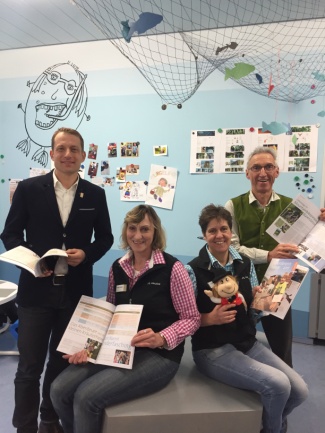 Baie_Murgelmagazin.jpgPräsentieren das druckfrische Murgelmagazin 2017 mit allen wichtigen Infos für den Familienaufenthalt in Baiersbronn:v.l.n.r.: Tourismusdirektor Patrick Schreib, die Betreuerinnen von Murgels Spielhaus Brigitte Tabbert und Andrea Braun, Gästebetreuer und Projektverantwortlicher für das Murgelmagazin Klaus Faißt. Es fehlt auf dem Bild Betreuerin von Murgels Spielhaus Petra Fink.Über die Nationalparkgemeinde Baiersbronn im Schwarzwald Die Gemeinde Baiersbronn im nördlichen Schwarzwald ist Baden-Württembergs größte Tourismus-Gemeinde. Sie besteht aus neun Ortsteilen mit 14.500 Einwohnern. Die beiden Marken „Genussraum für die Seele“ und „Wanderhimmel“ bringen die touristischen Schwerpunkte Baiersbronns auf den Punkt: Kulinarik von der regionalen Spezialität bis zur Drei-Sterne-Küche (höchste Sternedichte Deutschlands), ein umfangreiches Aktiv-, Wellness- und Familienangebot sowie ein vorbildliches Wanderwegenetz. Dieses umfasst 550 Kilometer Wanderwege, zum Teil mit thematischem Schwerpunkt, Premium- oder Qualitätsauszeichnung, die u. a. durch den Nationalpark Schwarzwald führen. Mehr unter: www.baiersbronn.dePressekontakt:Baiersbronn TouristikBianca PflügerTel.: 07442 / 84 14 10Mail: bianca.pflueger@baiersbronn.de